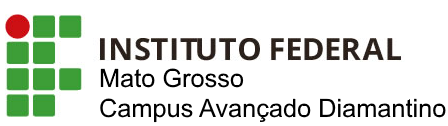 INSTITUIÇÃO CURSONOME DO AUTORTÍTULO DO TRABALHOTRABALHO REFERENTE A DISCIPLINA DE XXXXXNOME DO PROFESSORDIAMANTINO2016NOME DO AUTORTÍTULO DO TRABALHODIAMANTINO2016RESUMOElemento obrigatório em trabalhos científicos, constituído de uma seqüência de frases concisas e objetivas, fornecendo uma visão rápida e clara do conteúdo do estudo. O texto deverá conter no máximo 500 palavras. Também, não deve conter citações. O resumo deve ser redigido em parágrafo único, espaçamento simples e seguido das palavras representativas do conteúdo do estudo, isto é, palavras-chave, em número de três a cinco, separadas entre si por ponto e finalizadas também por ponto. Usar o verbo na terceira pessoa do singular, com linguagem impessoal, bem como fazer uso, preferencialmente, da voz ativa. Palavras-chave: P1; P2; P3; P4; P5.OBSERVAÇÃO: O texto todo deve ser escrito respeitando a seguinte formatação (este texto já está no formato indicado):Tamanho da fonte: 12Fonte: Times New RomanEspaçamento entre linhas: 1,5Dimensões da Página: Formato A4 – Esquerda e Superior: 3cm – Direita e Inferior: 2cm.INTRODUÇÃO Parte inicial do texto, na qual devem constar o tema e a delimitação do assunto tratado, objetivos da pesquisa e outros elementos necessários para situar o tema do trabalho, tais como: justificativa, procedimentos metodológicos (classificação inicial), embasamento teórico (principais bases sintetizadas) e estrutura do trabalho, tratados de forma sucinta. Recursos utilizados e cronograma são incluídos quando necessário. Salienta-se que os procedimentos metodológicos e o embasamento teórico são tratados, posteriormente, em capítulos próprios e com a profundidade necessária ao trabalho de pesquisa DESENVOLVIMENTOParte principal do texto, que contém a exposição ordenada do assunto. É composta de revisão de literatura, dividida em seções e subseções, material e método(s) e/ou metodologia e resultados, agora descritos detalhadamente. Cada seção ou subseção deverá ter um título apropriado ao conteúdo. Deve-se utilizar sempre a terceira pessoa do singular na elaboração do texto, mantendo-se a forma impessoal no mesmo. CONCLUSÃOParte final do texto, na qual se apresentam as conclusões do trabalho acadêmico, usualmente denominada Considerações Finais. Pode ser usada outra denominação similar que indique a conclusão do trabalho. REFERÊNCIAS BIBLIOGRÁFICASSe for livroSOBRENOME DO AUTOR, Nome do autor. Título do Livro: subtítulo do livro. Edição do livro. Local de publicação: Editora, Ano.Se for site com autorSOBRENOME DO AUTOR, Nome do Autor. Nome do site. Disponível em: <endereçoeletrônico> Acesso em: dia/mês/ano.Se for site sem autorNome do site. Disponível em: <endereçoeletrônico> Acesso em: dia/mês/ano.Se for trabalhos de conclusão de curso.SOBRENOME, Nome do autor. Título do Trabalho. Ano. Quantidade de Páginas.
Dissertação, Teses ou Monografias – Nome da Instituição, Ano. Disponível em:
< endereçoeletrônico>. Acesso em: data do acesso.

